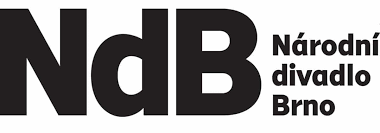 TECHNICKÉ POŽADAVKY – SCÉNA, SVĚTELNÉ A ZVUKOVÉ POŽADAVKYČASOVÝ HARMONOGRAM, PERSONÁL NDB A POŽADAVKY NA VÝPOMOCDOPRAVAKONTAKTYDalší požadavky: Baletní podlaha: 12m šířka – ne více, nutnost vedle ní vrtat do jevištní podlahy (připevňují se šály NDB) Je možnost si ve státní opeře půjčit černý a bílý baletizol? MÍSTOPrahaPŘEDSTAVENÍ4 ElementsKDY18. 5. 2021DÉLKA PŘEDSTAVENÍ2.5 hod – 2 pauzyJevištěJevištěJevištěJevištěPoznámkaŠířka/výška/hloubka12 mstávajícíMin. 12mOrchestřiště/točnaOrchestřiště na 2 část podjeté o 60 cm – v něm tři hudebníciOrchestřiště na 2 část podjeté o 60 cm – v něm tři hudebníciOrchestřiště na 2 část podjeté o 60 cm – v něm tři hudebníciProvazištěProvaziště pro dekoraci a světla dle potřeby – cca 15 tahůProvaziště pro dekoraci a světla dle potřeby – cca 15 tahůProvaziště pro dekoraci a světla dle potřeby – cca 15 tahůVykrytí + další požadavkyPotřeba vykrytí na šířku jeviště 12m. Požadavek o zapůjčení od SO: pro-jekční plátno (min. 12m*10m) – možnost zavěsit dle potřeby, před tímto plátnem min stejně velkou sufitu pro vykrytí celého zadního prostoru a dělený horizont pro nástupy středem ze zadního jeviště.Potřeba vykrytí na šířku jeviště 12m. Požadavek o zapůjčení od SO: pro-jekční plátno (min. 12m*10m) – možnost zavěsit dle potřeby, před tímto plátnem min stejně velkou sufitu pro vykrytí celého zadního prostoru a dělený horizont pro nástupy středem ze zadního jeviště.Potřeba vykrytí na šířku jeviště 12m. Požadavek o zapůjčení od SO: pro-jekční plátno (min. 12m*10m) – možnost zavěsit dle potřeby, před tímto plátnem min stejně velkou sufitu pro vykrytí celého zadního prostoru a dělený horizont pro nástupy středem ze zadního jeviště.Speciální efektyNeNeNePožadavky na světlaStávající světelné + vlastní NDB – dle domluvyStávající světelné + vlastní NDB – dle domluvyStávající světelné + vlastní NDB – dle domluvyVideo/projekceAno zadní – zapůjčeno od SO dle domluvyAno zadní – zapůjčeno od SO dle domluvyAno zadní – zapůjčeno od SO dle domluvyBaletní věže/další požadavkyAno 4 na každá straněAno 4 na každá straněAno 4 na každá straněPožadavky na zvukZvukové vybavení dle přílohyZvukové vybavení dle přílohyZvukové vybavení dle přílohyHerecké šatnyMužiŽeny: MužiŽeny: MužiŽeny: Šatna pro technikuAno – 11 lidí – technika, světla, zvukAno – 11 lidí – technika, světla, zvukAno – 11 lidí – technika, světla, zvukGarderoba - místnostAno - 4Ano - 4Ano - 4Maskérna - místnostAno - 2Ano - 2Ano - 2Rekvizitárna - místnostAnoAnoAnoPříjezd techniky17. 5. – 10.00 Personál NDBŽádost o výpomoc od SOŽádost o výpomoc od SOStavba17. 5. – 10 – 22 stavba, příprava18. 5. – 9 – 11, 12 – 23 54 + obsluha provaziště po celou dobu hostování4 + obsluha provaziště po celou dobu hostováníSvětla17. 5.: 10 – 22 příprava, svícení18. 5.: 9 – 11, 12 - 23  417. 5. – 4 po celou dobu hostování18. 5. – 4 po celou dobu hostování17. 5. – 4 po celou dobu hostování18. 5. – 4 po celou dobu hostováníZvuk17. 5. : 10 – 20 18.5. 9 - 11, 12 - 2321 po celou dobu hostování1 po celou dobu hostováníGarderoba400Maskérna200Rekvizity000Příjezd um. souboruPoznámka: 13.00 – 14.00 trénink 14.00 – 15.00 prostorová zkouška15.00 – 18.00 generálkaHerecká zkouška18.5. Od: 13.00 Do: 18.00Do: 18.00Poznámka: 13.00 – 14.00 trénink 14.00 – 15.00 prostorová zkouška15.00 – 18.00 generálkaČas příjezdu: 17. 5. – 10.00Čas na vyložení:  1hČas na naložení: 1hČas odjezdu: 18. 5. – 23.00Vedoucí jevištního provozuMgr. David VágnerVagner@ndbrno.cz+420 774 285 883Jevištní mistrJakub Fabiánek721 116 997Vedoucí osvětleníBc. Roman JajčíkJajcik@ndbrno.cz604 460 300Vedoucí zvukPavel ZgarbaZgarba@ndbrno.cz603 838 222